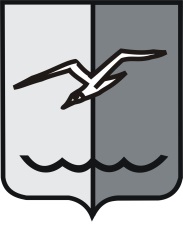 РОССИЙСКАЯ ФЕДЕРАЦИЯМОСКОВСКАЯ ОБЛАСТЬСОВЕТ ДЕПУТАТОВ ГОРОДСКОГО ОКРУГА ЛОБНЯПОЛОЖЕНИЕ О координационном совете по малому и среднему предпринимательству городского округа Лобня1. Общие положения1. Координационный совет по малому и среднему предпринимательству городского округа Лобня (далее - Совет) является постоянно действующим совещательным органом.2. Работа Совета направлена на реализацию установленного Конституцией Российской Федерации права граждан на свободное использование своих способностей и имущества для осуществления предпринимательской деятельности.3. Совет в своей деятельности руководствуется законодательством Российской Федерации, законодательством Московской области, Уставом городского округа Лобня и нормативными правовыми актами городского округа Лобня.2. Основные цели, задачи и основные права Совета4. Основными целями Совета являются:4.1. Привлечение субъектов малого и среднего предпринимательства к выработке и реализации государственной политики в области развития малого и среднего предпринимательства.4.2. Выдвижение и поддержка инициатив, направленных на реализацию государственной политики в области развития малого и среднего предпринимательства.4.3. Проведение общественной экспертизы проектов нормативных правовых актов, регулирующих развитие малого и среднего предпринимательства.4.4. Привлечение граждан, общественных объединений и представителей средств массовой информации к обсуждению вопросов, касающихся реализации прав граждан на предпринимательскую деятельность, и выработки по данным вопросам рекомендаций.5.  Основными задачами Совета являются:5.1. Изучение, анализ и разработка предложений органам местного самоуправления в области развития малого и среднего предпринимательства.5.2. Определение приоритетных направлений развития малого и среднего предпринимательства в городском округе.5.3. Содействие созданию инфраструктуры поддержки субъектов малого и среднего предпринимательства в городском округе.5.4. Обеспечение доступности инфраструктуры поддержки субъектов малого и среднего предпринимательства для всех субъектов малого и среднего предпринимательства.5.5. Пропаганда малого и среднего предпринимательства, уважительного отношения к труду предпринимателя среди жителей городского округа.6.   Совет имеет право:6.1. Осуществлять взаимодействие с исполнительными органами государственной власти Российской Федерации, законодательными и исполнительными органами власти Московской области и органами местного самоуправления городского округа Лобня, предпринимательскими организациями для выработки согласованных позиций по реализации государственной политики в области малого и среднего предпринимательства.6.2. Осуществлять взаимодействие с организациями, образующими инфраструктуру поддержки субъектов малого и среднего предпринимательства.6.3. Вносить предложения в органы местного самоуправления городского округа Лобня по совершенствованию нормативно-правовой базы в области развития малого и среднего предпринимательства.6.4. Принимать участие в разработке и содействовать реализации федеральной, областной и муниципальной программ по развитию малого и среднего предпринимательства.6.5. Осуществлять общественный контроль за выполнением мероприятий, определенных муниципальной подпрограммой «Малое и среднее предпринимательство».6.6. В рамках Совета, а также с привлечением представителей сторонних организаций создавать рабочие комиссии, формировать временные и постоянно действующие экспертные и рабочие группы.6.7. Привлекать для работы в Совете представителей органов государственной и муниципальной власти, организаций, образующих инфраструктуру поддержки субъектов малого и среднего предпринимательства, предпринимателей, экспертов, консультантов, а также иных специалистов по необходимости.6.8. Осуществлять взаимодействие со средствами массовой информации в области пропаганды малого и среднего предпринимательства, уважения к труду предпринимателя, освещения работы Совета, и по другим вопросам.3. Порядок формирования Совета7. Формирует Совет – Глава городского округа Лобня.8. исключен Решением от 24.09.2019 г. № 180/49 Совета депутатов городского округа Лобня9. исключен Решением от 24.09.2019 г. № 180/49 Совета депутатов городского округа Лобня10. В состав Совета могут входить по согласованию руководители территориальных федеральных и областных органов исполнительной власти, представители органа местного самоуправления, руководители общественных организаций, а также представители бизнеса и науки, профильных некоммерческих организаций.4. Принципы и порядок работы Совета11. Совет осуществляет свою деятельность на принципах равноправия его членов, коллегиальности принятия решения и гласности. Члены Совета принимают участие в его работе на общественных началах.12. Основной формой работы Совета является заседание Совета.Заседание Совета считается правомочным, если на нем присутствуют более половины членов Совета.Заседания Совета проводятся по мере необходимости, но не реже одного раза в два месяца.13. Члены Совета принимают личное участие в работе заседаний Совета.14. Председатель Совета созывает и ведет заседания Совета.15. Заместитель председателя Совета вправе вести заседания Совета по поручению председателя Совета.16. Ответственный секретарь Совета обеспечивает формирование планов заседаний Совета, письменный опрос членов Совета, созыв членов Совета, подготовку итоговых документов Совета и контролирует их исполнение.О времени, месте проведения и вопросах, выносимых на рассмотрение очередного заседания Совета, сообщается каждому члену Совета и приглашенным лицам не позднее чем за 3 дня до даты проведения заседания Совета.17. Решения принимаются путем открытого голосования простым большинством голосов от числа присутствующих на заседании членов Совета и оформляются протоколом, который подписывают председательствующий на заседании Совета и ответственный секретарь Совета.18. Решения Совета, принимаемые в соответствии с его компетенцией, носят рекомендательный характер.19. Решение и предложения Совета доводятся до органов исполнительной власти, организаций, образующих инфраструктуру поддержки субъектов малого и среднего предпринимательства, а также других организаций и ведомств, к работе которых имеют отношение принятые Советом решения и рекомендации.Глава города Лобня							Н.Н. Гречишников«03» 03. 2015 г.      Руководитель Администрации      города Лобня			         Е.В. СмышляевПринято решением № 32/43от 27.02.2015 года Совета депутатов города ЛобняВнесены изменения решениемот 24.09.2019 г. № 180/49Совета депутатов городского округа Лобня